2022年度浙江省知识产权奖提名情况汇总表汇总单位：湖州市市场监督管理局（知识产权局）                                联系人：郑汝梅组织机构代码：11330500307485073G                                            联系号码：0572-2159315序号项目名称提名奖项类别提名等级被提名者（个人姓名或单位名称）被提名者（个人身份证号码或单位统一社会信用代码/组织机构代码）被提名者联系人被提名者联系方式1天能浙江知识产权大奖不分等级天能控股集团有限公司91330522MA2B5WXM5G宋文龙198572517972一种环保生态板的制备方法（201510687287.4）专利奖（发明专利）一等奖德华兔宝宝装饰新材股份有限公司913300006095805007陈  方容  佳182677379973一种长寿命铅蓄电池及其制备方法（ZL201810934738.3）专利奖（发明专利）二等奖天能电池集团股份有限公司913305007490121183陈羽婷198572580194一种托盘校准装置及方法（ZL202010829725 .7）专利奖（发明专利）二等奖诺力智能装备股份有限公司91330000717628655G周晓静135672330255一种碳复合镍锌软磁铁氧体材料及其制备方法（ZL202010282497.6）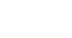 专利奖（发明专利）二等奖和也健康科技有限公司913305235596618622潘  丹182572731686一种电驱动道岔换向装置的功能测试仪及测试方法（ZL201310711386.2）专利奖（发明专利）二等奖德马科技集团股份有限公司913305007284642118张卫东138572586127一种悬挂式钢管喷漆流水线（ZL201510214855.9）专利奖（发明专利）三等奖浙江金洲管道科技股份有限公司913300001469757672钟雪泉138682599328一种柔性多波段光吸收BOPET薄膜及其制备方法（ZL201910705610.4）专利奖（发明专利）三等奖浙江和顺新材料有限公司91330521350144645U李  兰135058218329一种聚烯烃绝缘料及其制备方法（ZL201310380495.0）专利奖（发明专利）三等奖浙江太湖远大新材料股份有限公司91330522759061095R郑  颜1515723977910一种可拆卸环保滤清器（ZL201610756983.0）专利奖（发明专利）三等奖浙江威泰汽配有限公司913305227955910344邓青林1585722207011一种耐热奥氏体不锈钢及其制备方法（ZL202010142450.X）专利奖（发明专利）三等奖湖州盛特隆金属制品有限公司91330503050132810A朱青青1595726768512一种无机房电梯（ZL201510798344.6）专利奖（发明专利）三等奖森赫电梯股份有公司913305006691654997程芳芳1366651685313一种芳香族聚酰胺多孔膜、制备方法及锂二次电池（ZL201710800901.2）专利奖（发明专利）三等奖微宏动力系统（湖州）有限公司91330500796474198A尹国雨1506720976214一种电池热管理装置和电动车辆（ZL201922245305X）专利奖（实用新型专利）三等奖微宏动力系统（湖州）有限公司91330500796474198A尹国雨1506720976215凳子（H-1721）（ZL201930087350.X）专利奖（外观设计专利）三等奖恒林家居股份有限公司913305007044702971姚林强1826722618816旅居车（3）（ZL202030278392.4）专利奖（外观设计专利）三等奖浙江锐野专用车辆股份有限公司913305226866767098李宗懋1329539388717天能文字商标商标奖一等奖天能电池集团股份有限公司913305007490121183施  璐1985725180518超威；CHILWEE文字商标商标奖二等奖超威电源集团有限公司913305007044631852叶  剑1805726136019欧诗漫图文商标商标奖二等奖欧诗漫生物股份有限公司9133 0500 5890 0774 99沈鑫忠1386724362120“兔宝宝”系列商标注册、使用和保护商标奖二等奖德华兔宝宝装饰新材股份有限公司913300006095805007丁观芬0572-840728521久立；Jiuli文字商标商标奖三等奖浙江久立特材科技股份有限公司91330000758062811X吕  越1515722626922莫干山图文商标商标奖三等奖浙江升华云峰新材股份有限公司91330000720033572E吕荣金1395726581823佐力图文商标商标奖三等奖浙江佐力药业股份有限公司91330000147115443M李  德1890582890924栋梁图文商标商标奖三等奖栋梁铝业有限公司913305027613344945王  婧1335582048625安吉白茶版权及其他知识产权（地理标志）一等奖安吉农业农村局茶叶站12330523E95526356E张亚雄1836725162526国遥农村土地承包经营权调查软件版权及其他知识产权（软件著作权）二等奖浙江国遥地理信息技术有限公司913305210528186487施妍慧1596822279427《奇妙环游记》版权及其他知识产权（艺术作品）二等奖湖州市漫格动漫有限公司91330502MA2D1WKW43董  琦1885720009128浙江爱诺生物药业股份有限公司商业秘密保护基地版权及其他知识产权（商业秘密）三等奖浙江爱诺生物药业股份有限公司9133050075304602XG章建红1386727393829浙江睿高新材料股份有限公司商业秘密示范点版权及其他知识产权（商业秘密）三等奖浙江睿高新材料股份有限公司9133050305687863XC邱  峰1586822816830湖州桑基塘鱼版权及其他知识产权（地理标志）三等奖湖州市桑基鱼塘产业协会、浙江省 农业科学院、湖州荻港徐缘生态旅游开发有限公司（荻港渔庄）51330500MJ942401XY沈国新1586717341631蓄电池全自动包片机控制软件v1.0版权及其他知识产权（软件著作权）三等奖浙江创为智能装备股份有限公司9133050071762737XE魏发荣13656727789